3. pielikums Ministru kabineta 2020. gada 18. februāranoteikumiem Nr. 114Dabas aizsardzības pārvaldei(iesniedzēja vārds, uzvārds, personas kods; juridiskai personai – nosaukums (firma) un reģistrācijas numurs)(iesniedzēja adrese, tālruņa numurs un elektroniskā pasta adrese)(ja paziņojumu iesniedz pilnvarotā persona, – zemes īpašnieka vai lietotāja vārds, uzvārds vai nosaukums (firma), personas kods vai reģistrācijas numurs, adrese, tālruņa numurs, elektroniskā pasta adrese)Paziņojums par 
īpaši aizsargājamo nemedījamo sugu un migrējošo sugu dzīvnieku uzskaiti kompensācijas saņemšanai par zaudējumiem, kas saistīti ar 
akvakultūrai nodarītajiem postījumiemPaziņoju, ka 20___. gadā veikšu īpaši aizsargājamo nemedījamo sugu un migrējošo sugu dzīvnieku uzskaiti, lai saņemtu kompensāciju par zaudējumiem, kas saistīti ar minēto dzīvnieku nodarītajiem būtiskiem postījumiem akvakultūrai.1. Īpašuma nosaukums un kadastra numurs 2. To zemes vienību kadastra apzīmējumi, kurās tiks veikta īpaši aizsargājamo nemedījamo sugu un migrējošo sugu dzīvnieku uzskaite3. Īpašuma (zemes vienību) atrašanās vieta(novads, pagasts vai pilsēta)4. Aizsardzības pasākumi, kas tiks veikti postījumu novēršanai5. Elektroniskā pasta adrese, no kuras Dabas aizsardzības pārvaldei tiks nosūtīti īpaši aizsargājamo nemedījamo sugu un migrējošo sugu dzīvnieku uzskaites dati (ja nesakrīt ar norādīto)6. Tās kontaktpersonas vārds, uzvārds, tālruņa numurs un elektroniskā pasta adrese, ar kuru komisijai sazināties pirms pārbaudes veikšanas dabā 7. Papildu informācija Apliecinu, ka: pēc paziņojuma iesniegšanas katra mēneša desmitajā un divdesmit piektajā datumā veikšu gārņu (zivju gārnis un lielais baltais gārnis), ķīru (lielais ķīris un mazais ķīris), jūras kraukļu, zivju ērgļu un jūras ērgļu uzskaiti, kā arī norādīšu par ūdra klātbūtni paziņojumā norādītajās zemes vienībās un attiecīgās dienas uzskaites datus līdz nākamās dienas beigām (plkst. 23.59) nosūtīšu Dabas aizsardzības pārvaldei uz tās oficiālo elektronisko adresi, iesniegšu klātienē vai izmantojot vienoto valsts un pašvaldību pakalpojumu portālu (www.latvija.lv). Ja šajā punktā minētais uzskaites datums ir sestdienā, svētdienā vai svētku dienā, uzskaiti veikšu nākamajā darbdienā un uzskaites datus iesniegšu līdz nākamās dienas beigām;neiebilstu, ka pēc uzskaites datu saņemšanas komisija katra mēneša divpadsmitajā vai divdesmit septītajā datumā, iepriekš brīdinot, veic pārbaudi un kontroles uzskaiti paziņojumā norādītajās zemes vienībās, un nodrošināšu komisijai iespēju piekļūt attiecīgajiem zivju dīķiem;tiks veikti paziņojumā norādītie aizsardzības pasākumi postījumu novēršanai;netiks ļaunprātīgi veicināta nodarīto zaudējumu rašanās vai to apmēra palielināšanās;neiebilstu, ka Lauku atbalsta dienests sniedz Dabas aizsardzības pārvaldei informāciju par uzņēmuma ieņēmumiem no saimnieciskās darbības akvakultūras jomā iepriekšējā taksācijas periodā, kā arī informāciju par to, ka uzņēmuma ienākumi no akvakultūras produkcijas pārdošanas iepriekšējā pārskata gadā ir vismaz 200 euro no katra tā kopējās dīķu platības hektāra, ja uzņēmums saņem atbalstu saskaņā ar normatīvajiem aktiem par valsts un Eiropas Savienības atbalsta piešķiršanas kārtību pasākumā "Akvakultūra, kas nodrošina vides pakalpojumus";neiebilstu, ka Valsts ieņēmumu dienests sniedz Dabas aizsardzības pārvaldei informāciju par uzņēmuma ienākumiem iepriekšējā taksācijas periodā, ja uzņēmums nesaņem atbalstu saskaņā ar normatīvajiem aktiem par valsts un Eiropas Savienības atbalsta piešķiršanas kārtību pasākumā "Akvakultūra, kas nodrošina vides pakalpojumus";paziņojumā un citos dokumentos norādītā informācija ir patiesa un paziņojumam pievienoto dokumentu kopijas atbilst oriģināliem.Paziņojumam pievienoju šādu dokumentu apliecinātas kopijas (atzīmēt ar x):zemes lietošanas tiesības apliecinošs dokuments, ja zemeslietošanas tiesības nav nostiprinātas zemesgrāmatā 	 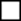 pilnvara zemes īpašnieka vai lietotāja pilnvarotajai personai	 zemes robežu plāns, kurā iezīmēts(-i) zivju dīķis(-i), kurā(-os)tiks veikta īpaši aizsargājamo nemedījamo sugu un migrējošosugu dzīvnieku uzskaite	 _______________________________________	_________________(fiziskai personai – vārds, uzvārds;	(paraksts*)juridiskai personai – pārstāvja amats, vārds, uzvārds) _______________(datums*)Informējam, ka iesniegto personas datu pārzinis ir Dabas aizsardzības pārvalde. Datu pārziņa un datu aizsardzības speciālista kontaktinformācija: tālrunis: 67509545elektroniskā pasta adrese: datu.aizsardziba@daba.gov.lvJūsu personas dati tiks apstrādāti tikai kompensāciju piešķiršanas nolūkā un saskaņā ar Eiropas Parlamenta un Padomes 2016. gada 27. aprīļa Regulas (ES) 2016/679 par fizisku personu aizsardzību attiecībā uz personas datu apstrādi un šādu datu brīvu apriti un ar ko atceļ Direktīvu 95/46/EK (Vispārīgā datu aizsardzības regula), 6. panta 1. punkta "e" apakšpunktu – apstrāde nepieciešama, lai izpildītu uzdevumu, ko veic sabiedrības interesēs vai īstenojot pārzinim likumīgi piešķirtās oficiālās pilnvaras.Lai nodrošinātu normatīvajos aktos noteikto prasījuma tiesību normu ievērošanu, Dabas aizsardzības pārvalde personas datus glabā 10 gadus.Informējam, ka Jums ir tiesības:pieprasīt pārzinim piekļuvi Jūsu personas datiem, to labošanu vai dzēšanu, vai apstrādes ierobežošanu attiecībā uz Jūsu datiem; iebilst pret Jūsu personas datu apstrādi;uz Jūsu personas datu pārnesamību;iesniegt Datu valsts inspekcijā sūdzību par nelikumīgu Jūsu personas datu apstrādi. Informējam, ka Jūsu personas dati netiks apstrādāti ārpus Dabas aizsardzības pārvaldes. Datu apstrāde ārpus Dabas aizsardzības pārvaldes ir iespējama tikai gadījumos, kas noteikti normatīvajos aktos.  Piezīme. * Dokumenta rekvizītus "paraksts" un "datums" neaizpilda, ja elektroniskais dokuments sagatavots atbilstoši normatīvajiem aktiem par elektronisko dokumentu noformēšanu.Vides aizsardzības un reģionālās attīstības ministrs	A. T. Plešs